Because the Borough Council expect the redevelopment of Westbridge Park to have started by June, we have nowhere for Parade vehicles to go at the end of this year’s Parade!  Therefore, we can only have Walking Groups in the 2023 Parade.  Note that a “group” can be as small as one person.The Parade will assemble in the car park of St Dominic’s Priory School.  After judging, the groups will proceed along Station Road, across Granville Square, and down the High Street to the Market Square.The “Stone’s Got Talent” competition will be taking place in the square, and a number of Stalls will be set up in the lower half of the High Street, run by local charitable groups and businesses.Whilst we cannot have lorries, vans, cars or bikes in the Parade, we don’t mind you pushing (or pulling) hand-carts, prams or similar non-powered wheeled items.There will be cash prizes (and certificates) for the three best groups. If you are considering having any animals with you, please give us details and we will decide if we can allow that.If you are interested in entering a group in the Parade – please let us know a bit about what your group gets up to:continued overleaf ….Please complete this form and return it to us.  You may either:Complete the form on-screen, save a copy, and email the form to: concessions@stonefestival.co.ukComplete the form on-screen, and print out a paper copy,Print out a paper copy, and complete it by hand and then post it to:Stone Festival Committee (Concessions)c/o Fairway Service StationLichfield RoadStone  ST15 8QBIn applying to participate in the Stone Festival 2023 Carnival Parade, we agree that should we be accepted to participate by the Parade, we will get our group to the starting point at the indicated time, and thereafter will follow the instructions of the Parade organisers.  If any of our group are 16 or under, we will take responsibility for obtaining parent/guardian permission for them to participate, and will be responsible for their safe return to their parent/guardian at the end of the parade.Please retain a copy of this form for your records, and return the original.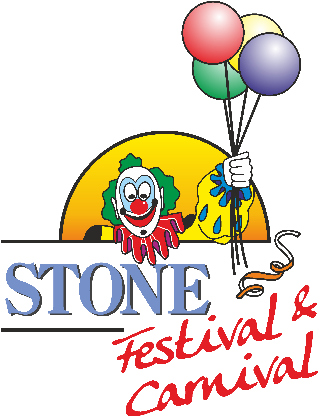 Fun & Fund Raising since 1969Stone Festival & Carnival 2023Carnival Saturday – 10th June 2023Application to participate in the Festival ParadeGroup or OrganisationContact NameContact E-mailContact Telephone Number:Contact addressPlease give a brief description of your group’s activities:Approximately how many people will be in your Walking Group:Will you have prams, carts or similar with your group?  If so, what:Stone Festival & Carnival 2023:Carnival Saturday – 10th June 2023 – Walking Parade GroupsAll participants must assemble in the St Dominic’s Priory School car park no earlier than 10:00 and no later than 10:30 on Saturday 10th June 2023.There will be no room for participants to park any vehicles in the car park during these times.Groups will be judged, and Certificates presented to the First, Second and Third placed groups, between 10:30 and 11:00.  When instructed (at about 11:00), the groups will leave the car park in the specified order, and proceed along the specified route.  It is expected that the Parade will arrive in the Market Square between 11:45 and 12:00, allowing time for groups to undertake brief “performances” along the route.  Upon arrival at the Market Square, the groups may disburse along Mill Street (towards Morrisons), or down the side of the Crown Hotel (towards Crown Street), or up or down the High Street.Note that the Stone Festival Committee hold the Street Collection Licence for Stone, for Saturday 10th June, and that authorised Festival collectors will be accompanying the Parade.  No parade participants are allowed to make any collection on their own behalf.  After Festival is over, the organising committee will invite local organisations to apply for a share of any surplus raised during the various Festival events.  Such applications should describe the purpose for which the organisation requires the funds.The organisers may take photos or footage of the participants in the Parade and may use such photos or footage (including their likeness and image) for future promotional, marketing and publicity purposes in any media worldwide without notice or payment.Signed:Name:Date: